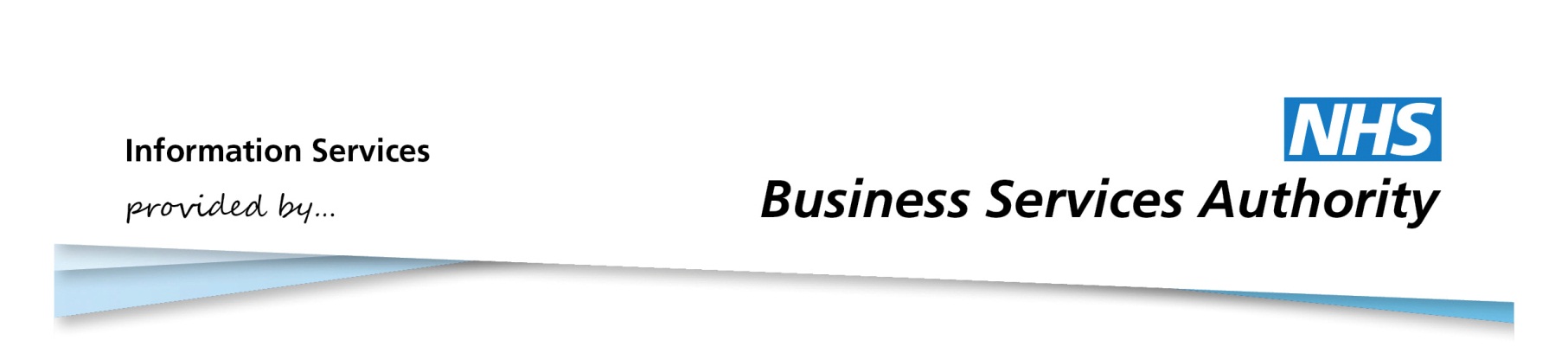 Information Services PortalMIS User GuideContents PageLogin  & Home ScreenMUR Summary ReportNMS Summary ReportOut of Pocket Expenses Summary ReportStaff Hours Summary Report Other InformationLogin ScreenLoginOpen toolbox detailed below via email link or from NHSBSA website http://www.nhsbsa.nhs.uk/PrescriptionServices/3729.aspx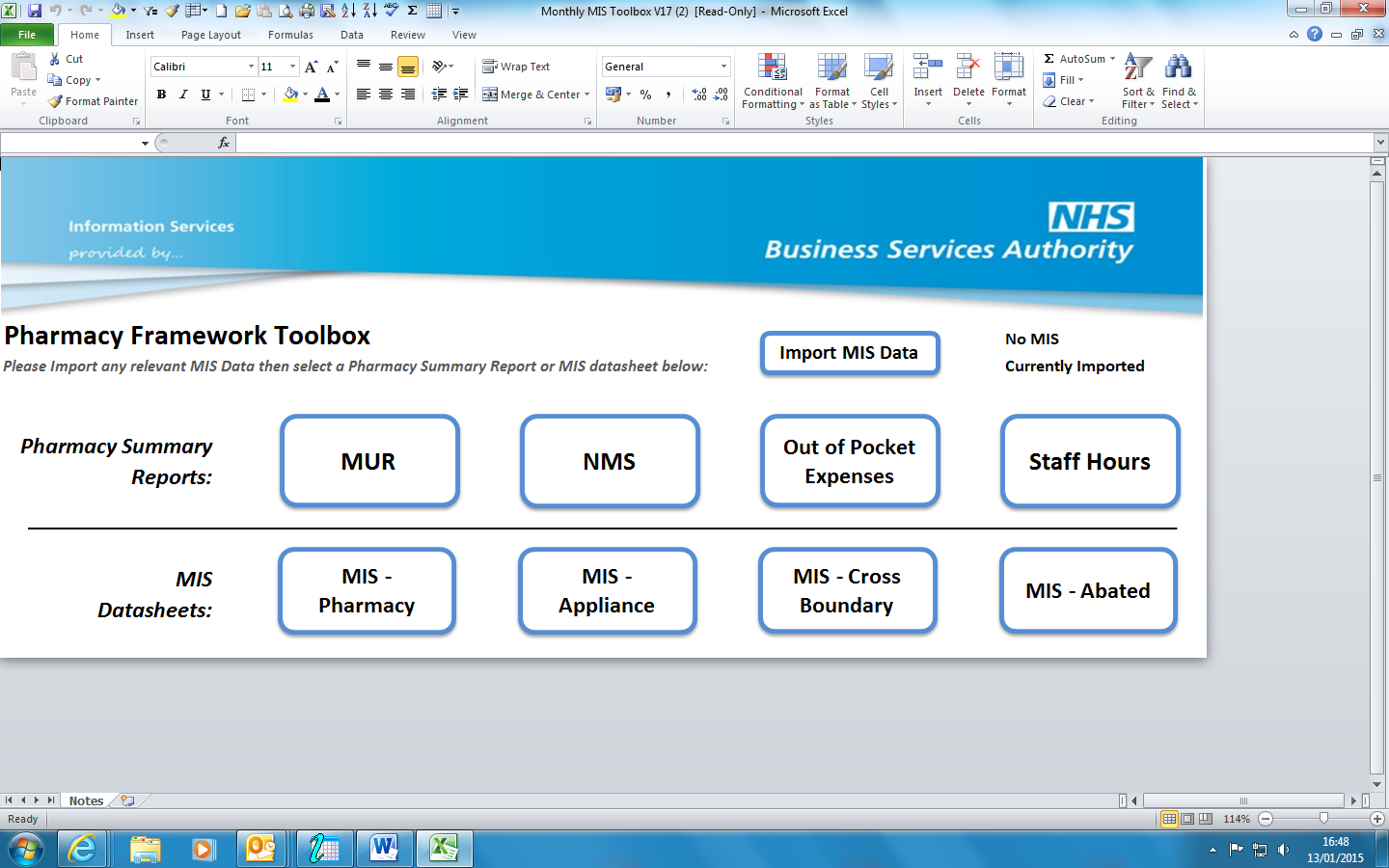           	Click on import MIS data and select relevant month data required.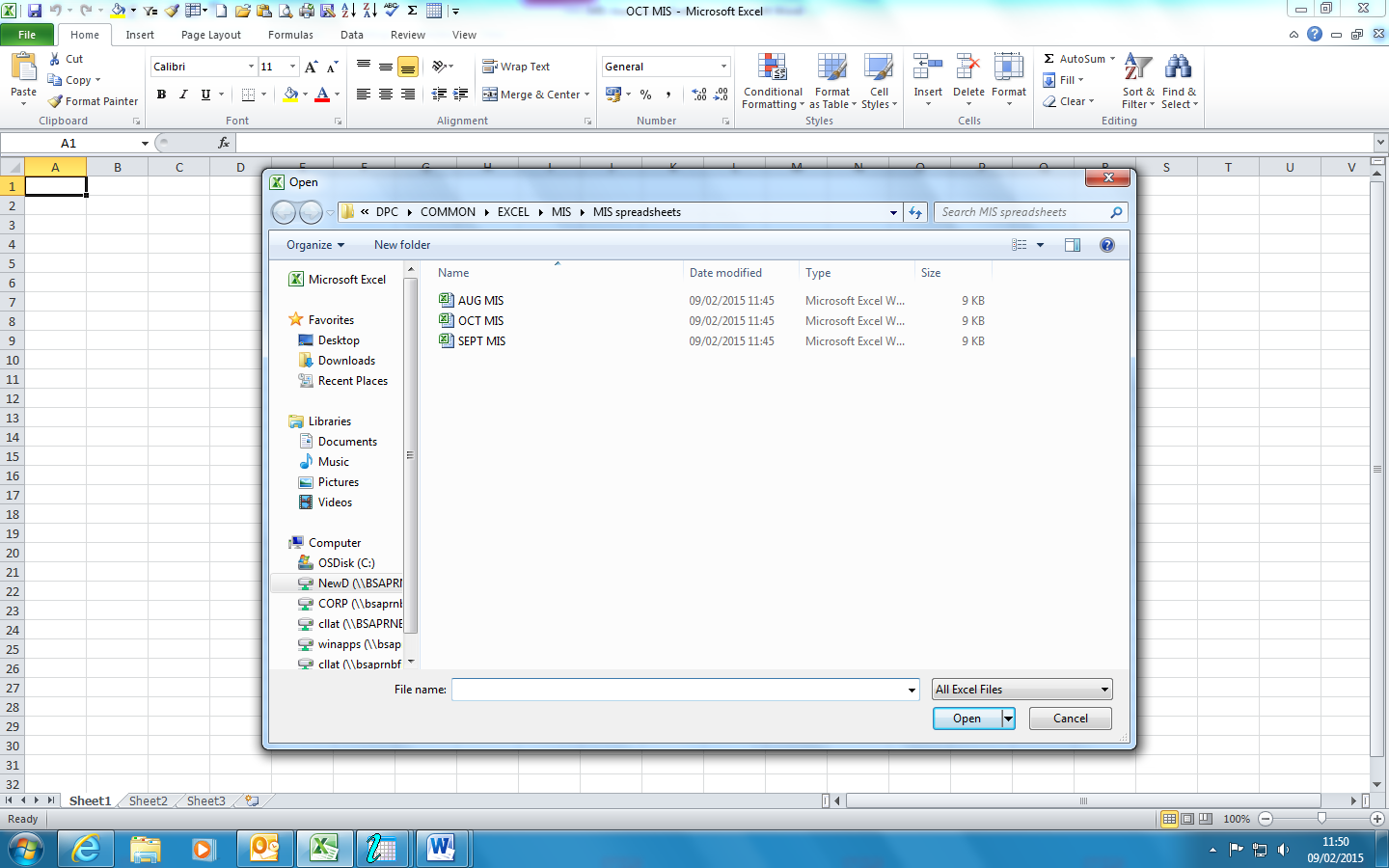            Select file with the months data you require.Home ScreenHome screen shows summary reports available to view.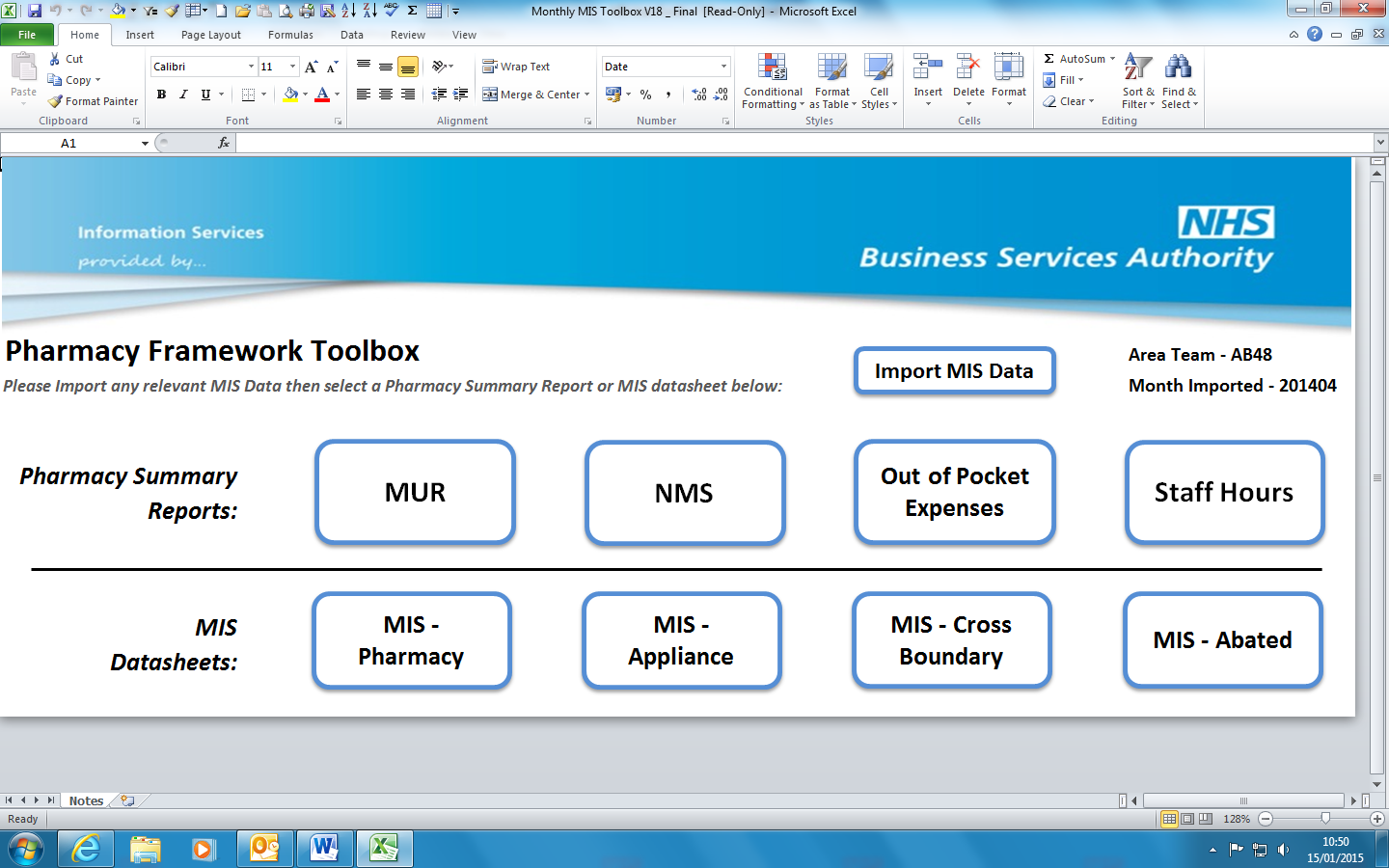          Details of month and area team data that has been imported will be displayed.         There are four Pharmacy Summary reports available to choose from.        MIS Datasheets are the raw data the analysis is created from.MUR Summary Report              Click on required summary reportThe default screen will open displaying the upper outlier.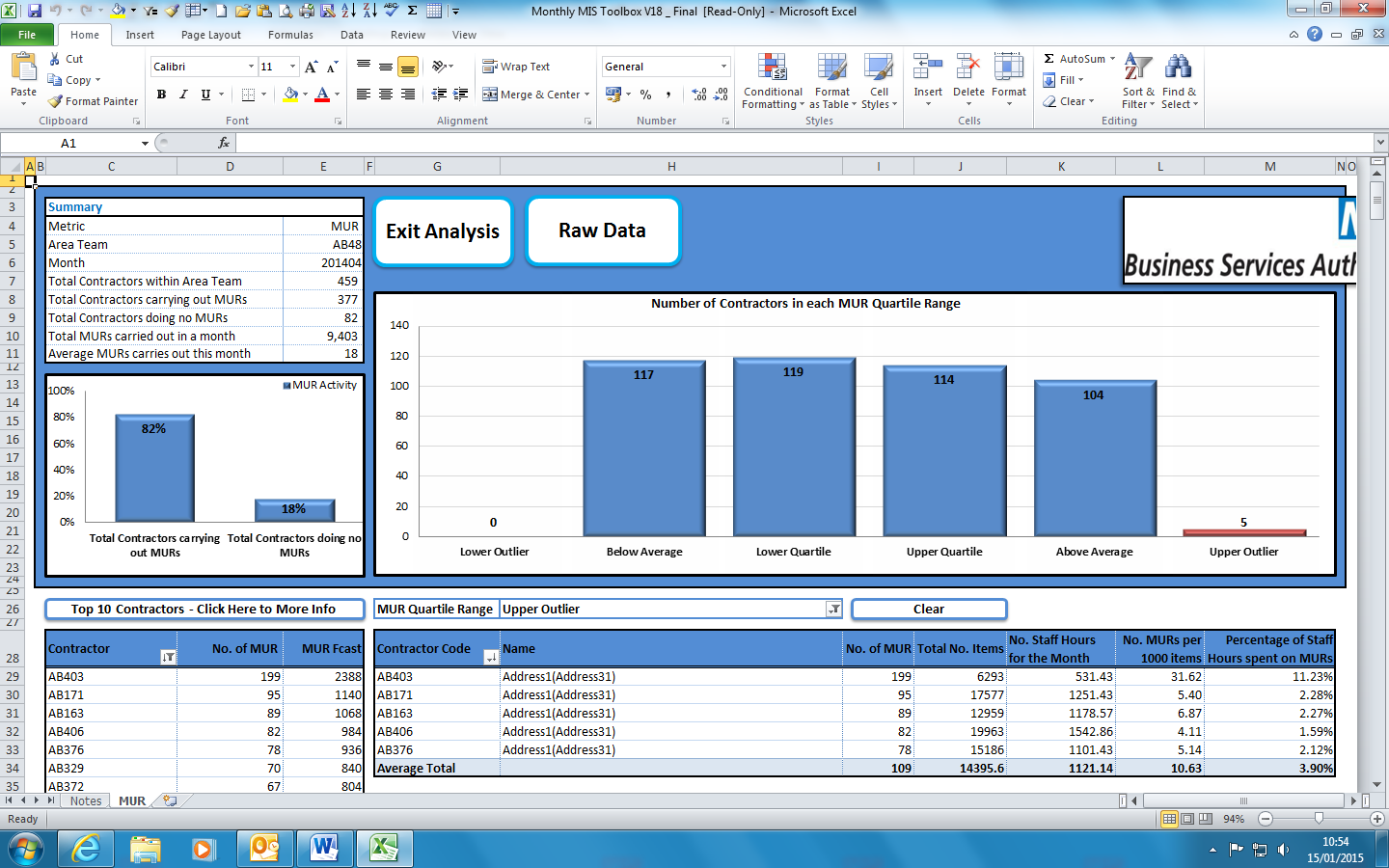           Details Summary for Area Team          Details High level activity          Details Top 10 Contractors for Area Team          You are able to click on individual columns to review results in each quartile          Contractors OCS code          Contractors name and address identifier          No. of MUR -The number of MUR’s declared by the contractor that month.           Total No. Items -The number of items processed by the contractor that month No. Staff hours for the month – (Number of days per week declared in the MIS/7)* the number of        days in the month          No. MUR per 1000 items – (Number of MURs declared/Number of items processed)* 1000          Percentage of Staff Hours spent on MUR’s – (Number of MUR’s declared/number of staff hours for      month )*100		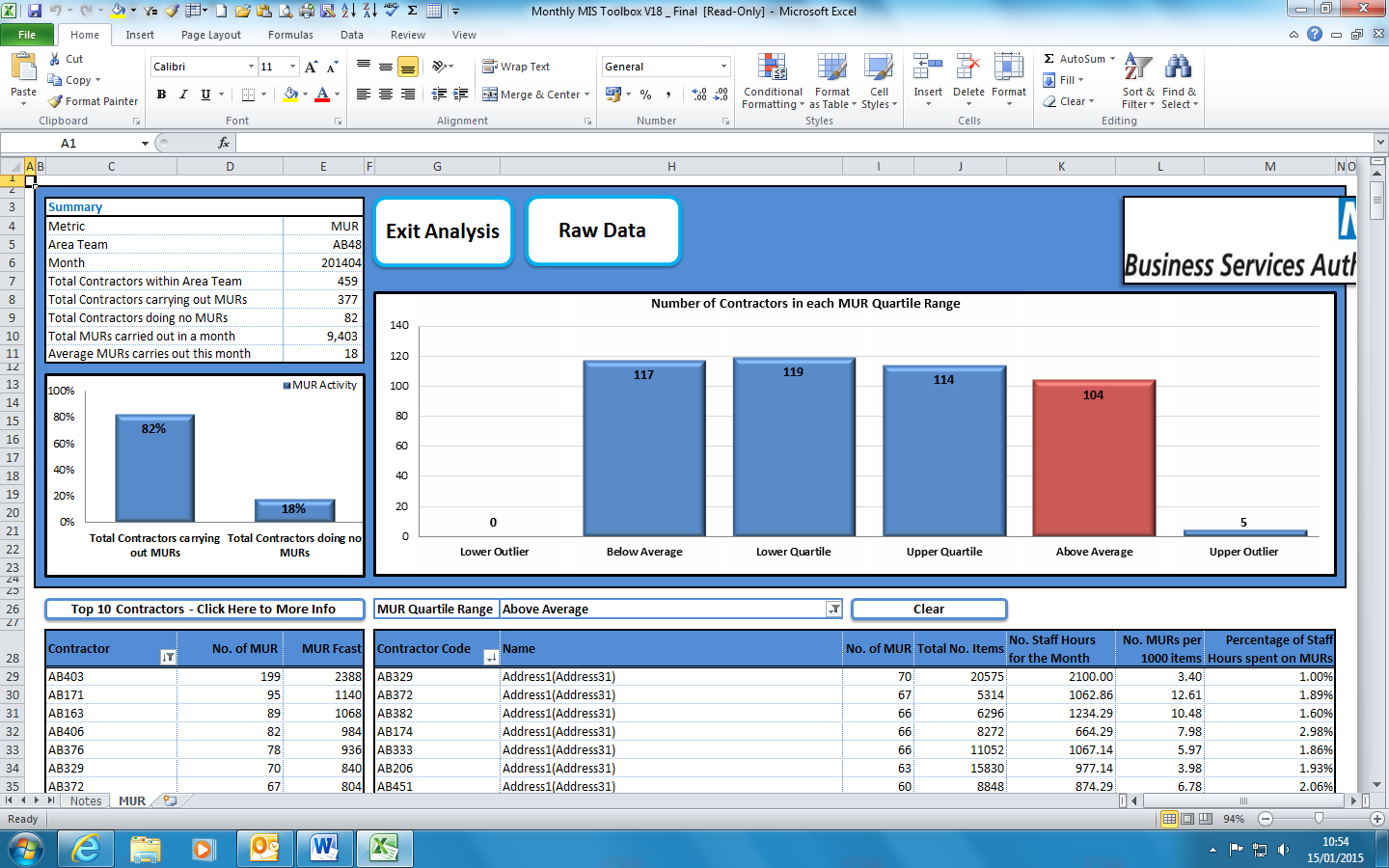              Click exit analysis and you will return to home screen             Click raw data and you will be returned to the actual MIS spreadsheet               By clicking on different columns allows the results to be detailed for that quartile.Raw dataBy clicking on ‘Raw Data’ you will see the actual MIS spreadsheet and will be able to locate columns that refer to data.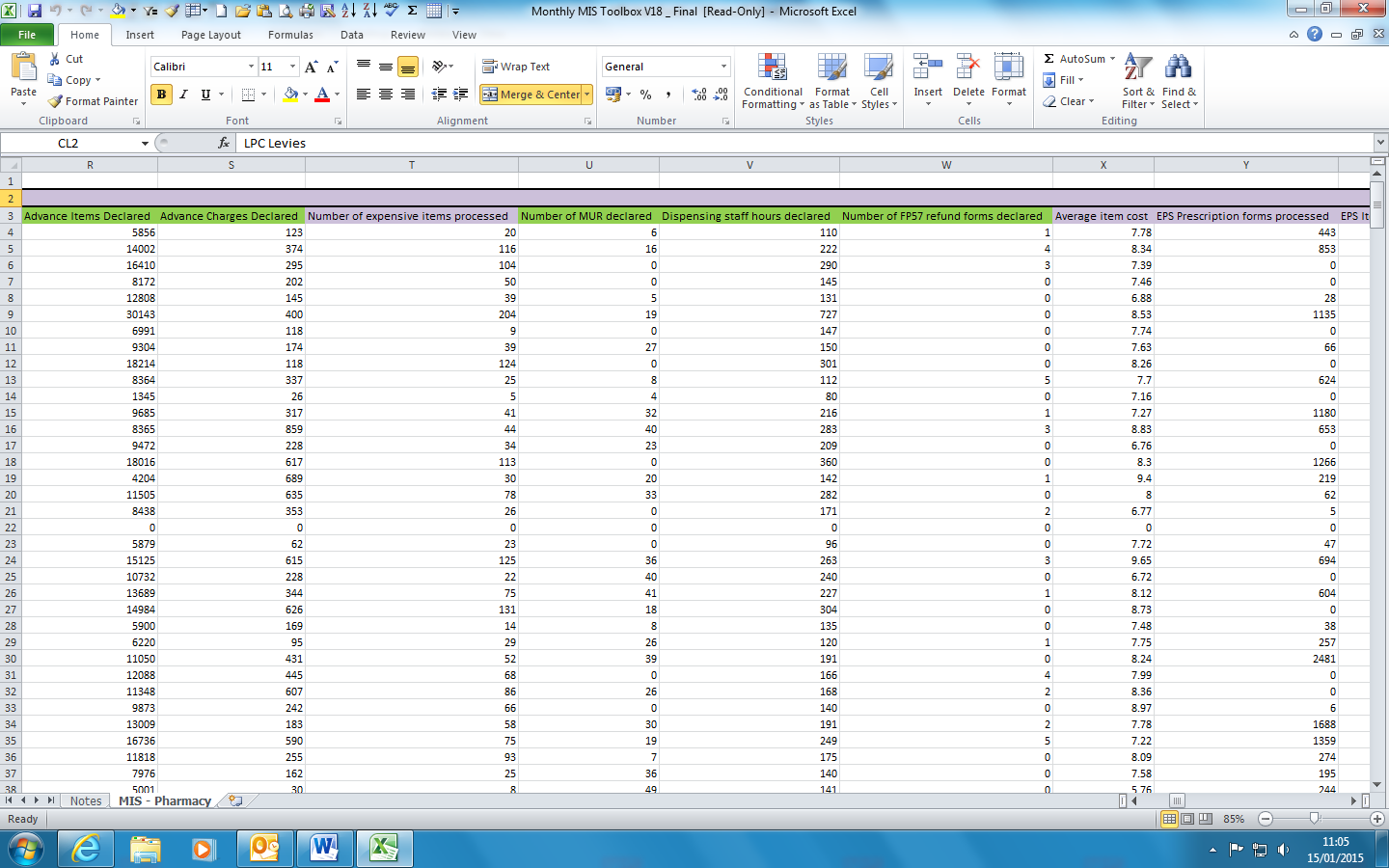               Total no. of MUR’s declared as displayed in summary report.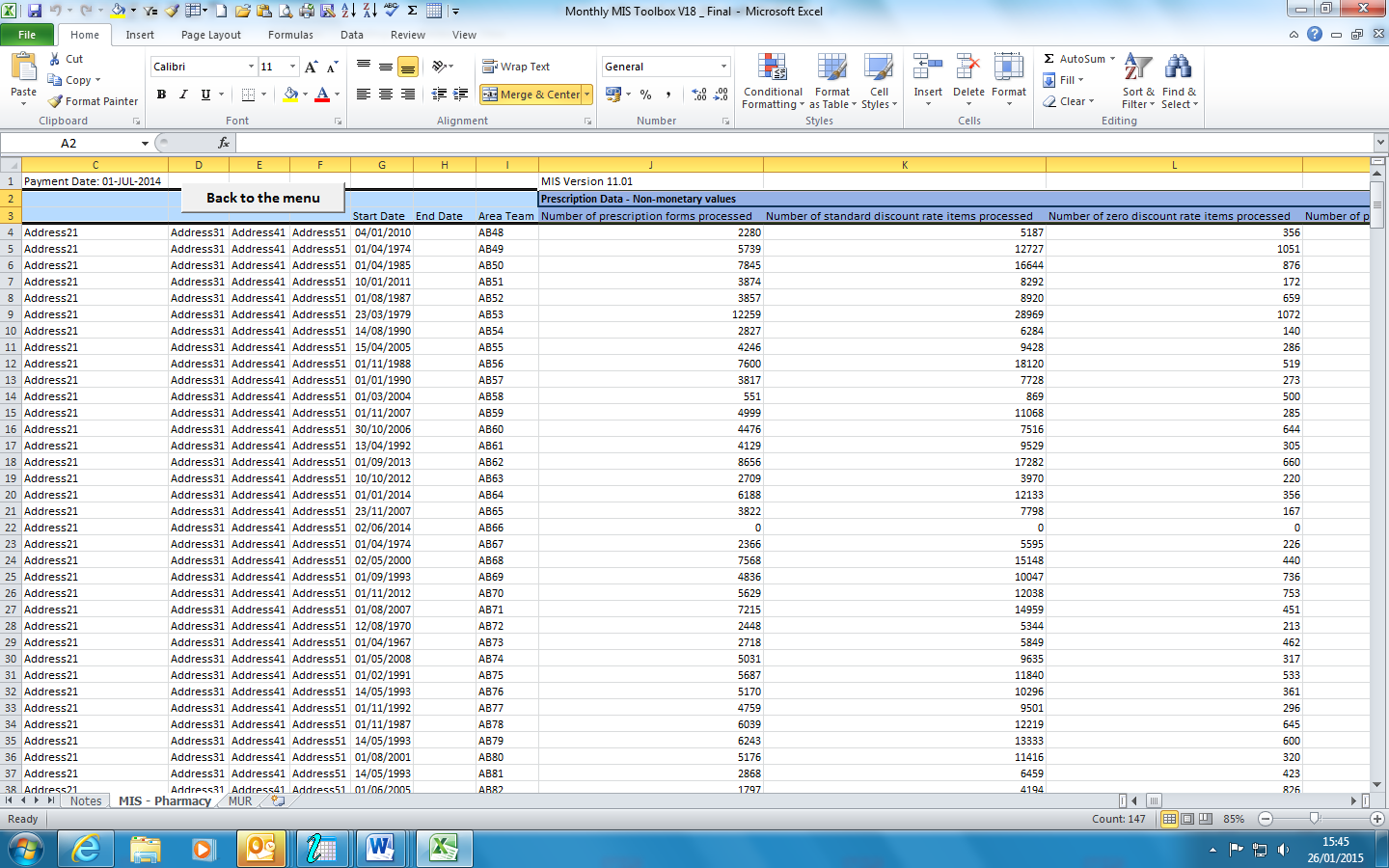                By clicking ‘Back to the menu’, you will be returned to analysis screen                Total no. of items as displayed in the metricNMS Summary Report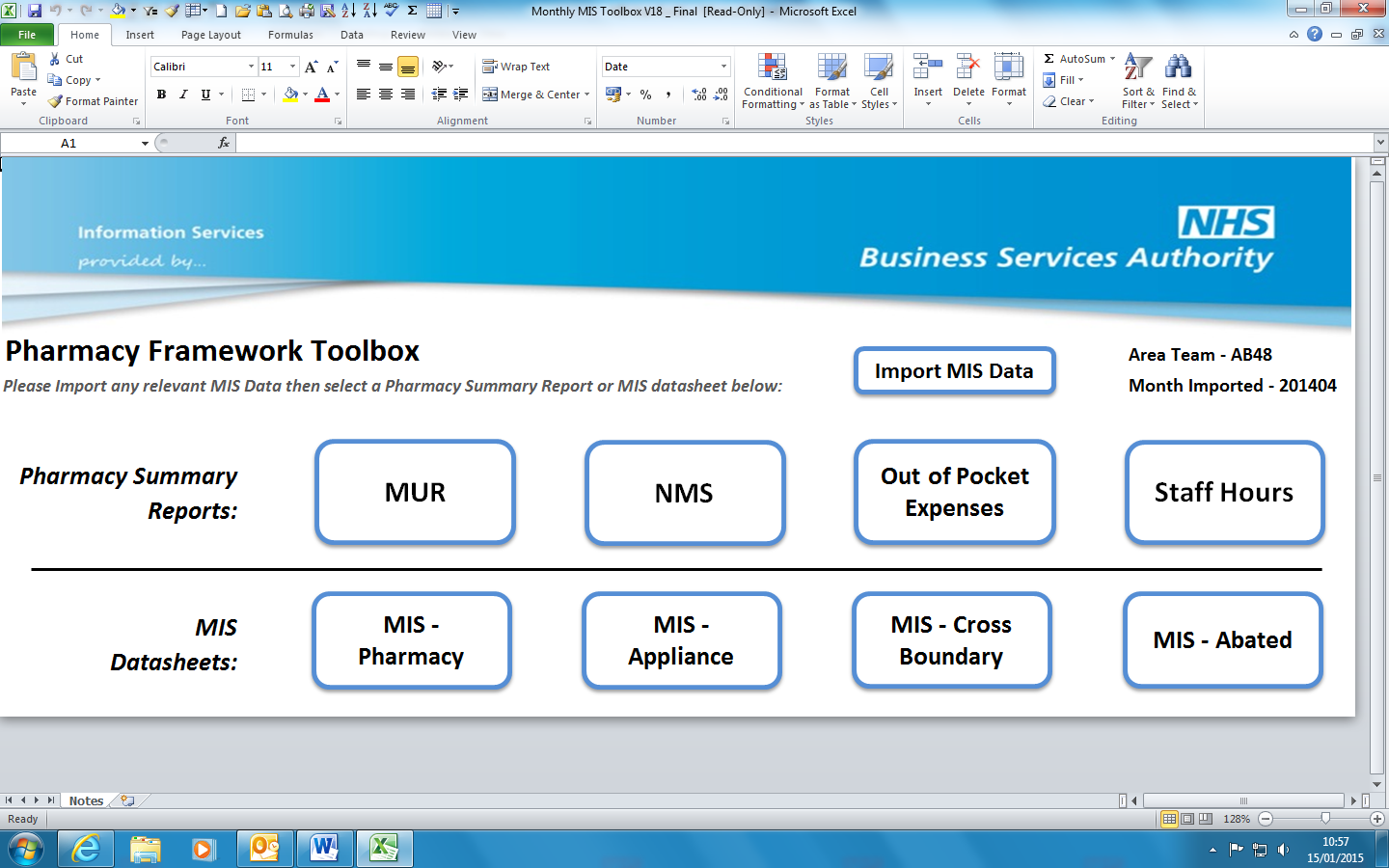               Can select to view a different pharmacy summary report by clicking relevant box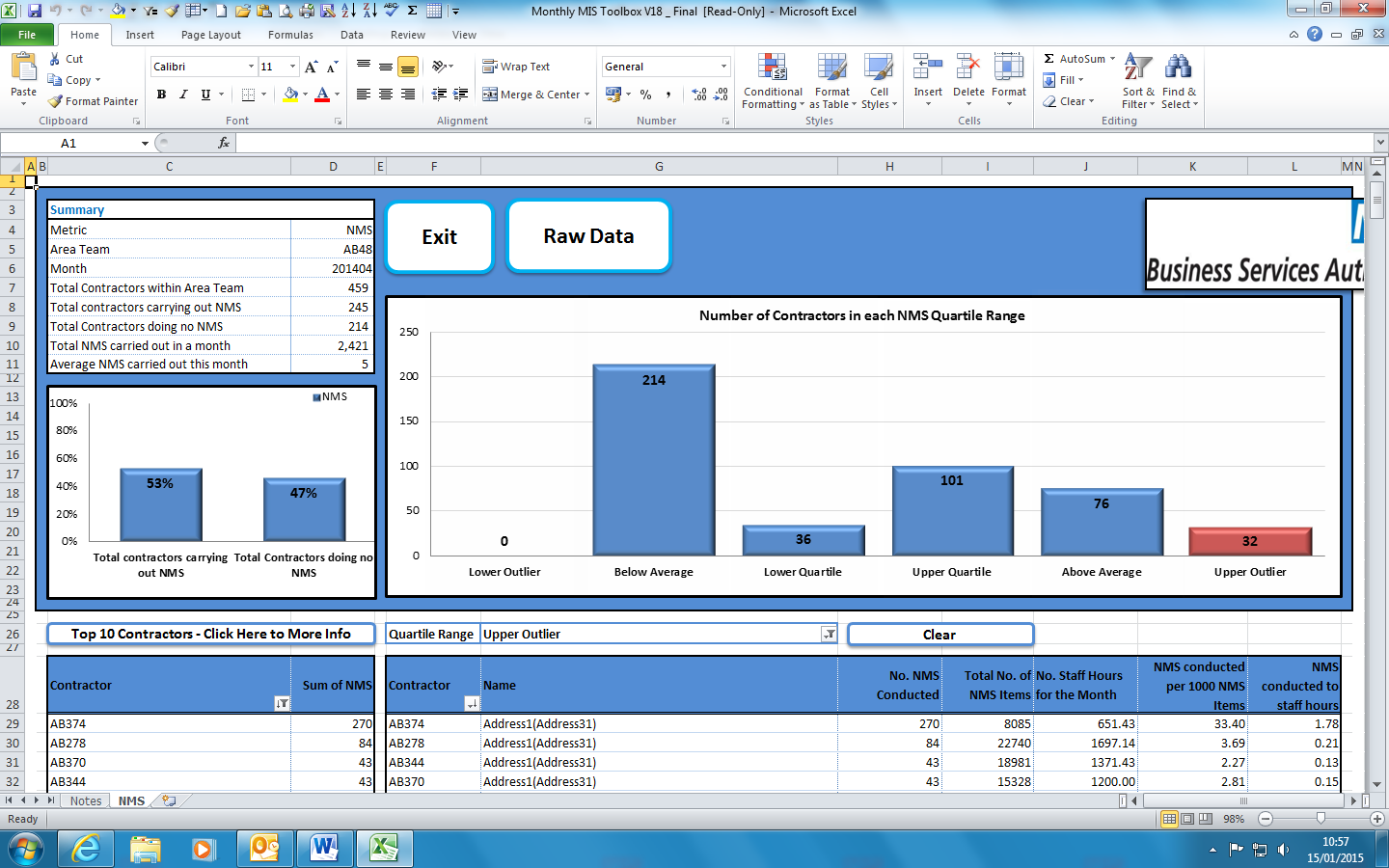            Number of NMS conducted – the total number of NMS declared by the contractor that month	Total number of NMS itemsNumber staff hours for the month – (Number of days per week declared in the MIS/7)* the number of     days in the month	 Number of NMS conducted per 1000 NMS items – (Number of NMS conducted/Number of NMS     items)*1000Number of NMS conducted to staff hours – (Number of NMS conducted/Number of staff hours for the month)*100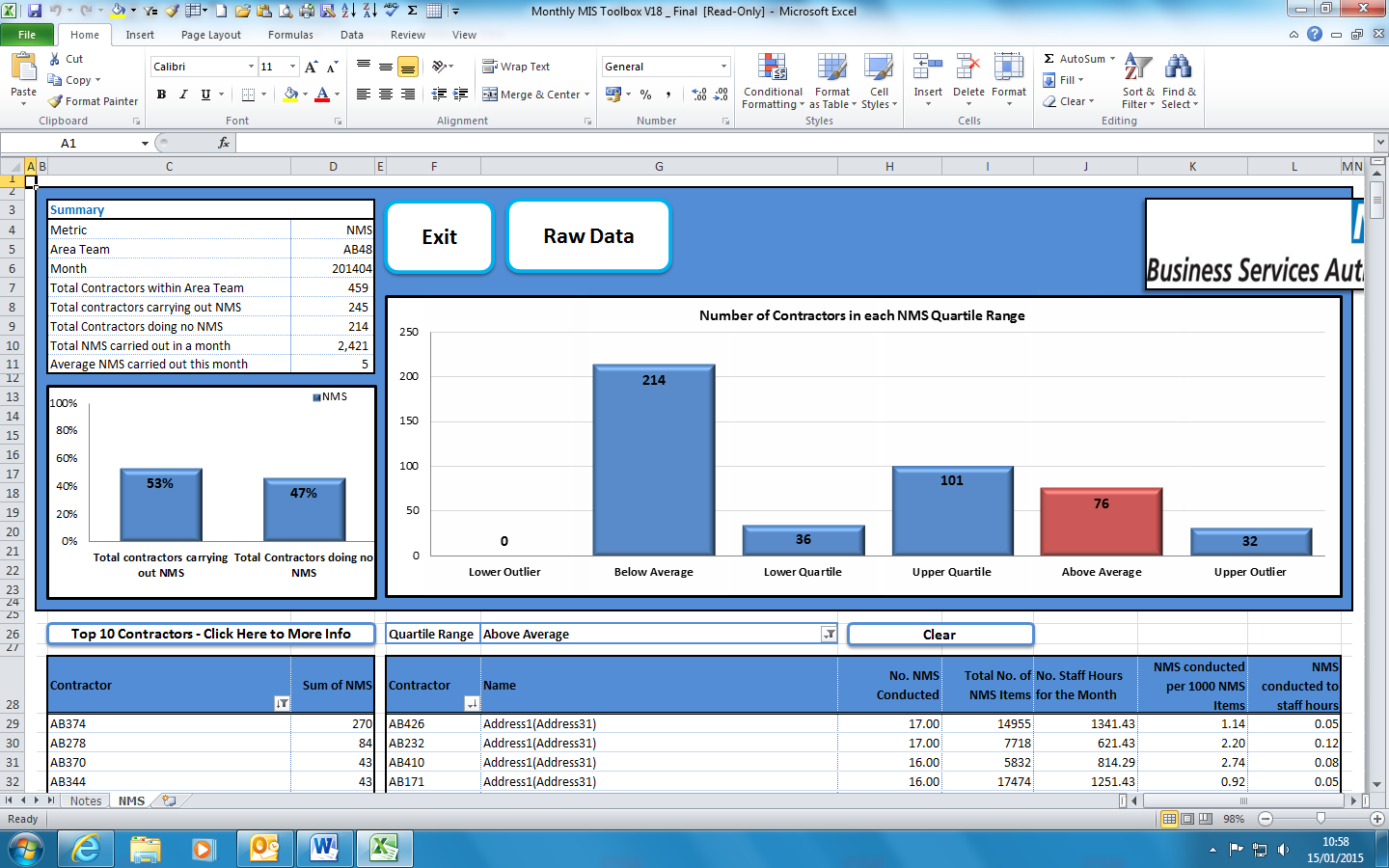         By clicking raw data you will be returned to the actual MIS spreadsheet        Click clear and the search results will be cleared and the highlighted column and relevant            breakdown information will be cleared, and the full listing will be displayed.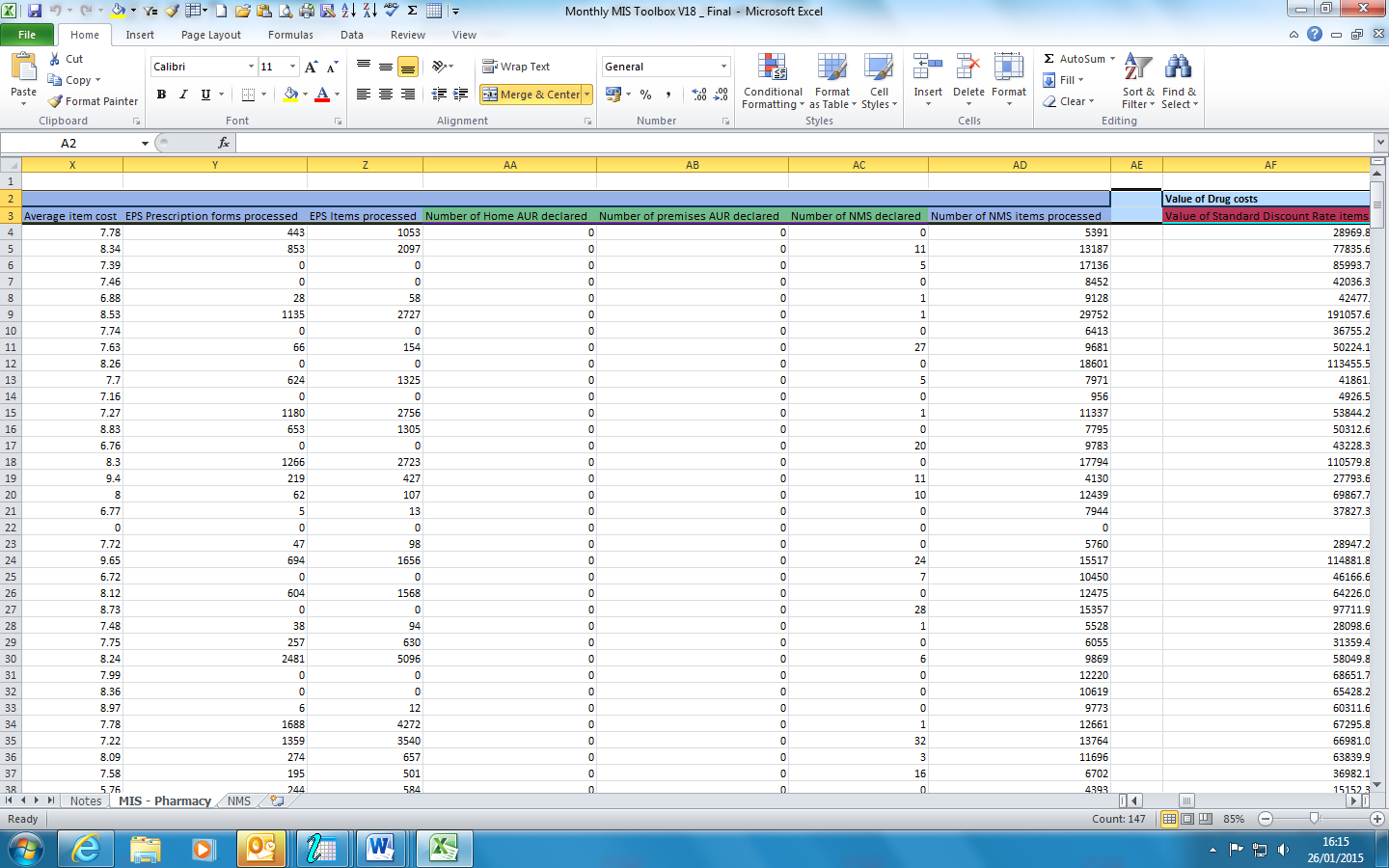             Total number of NMS declaredClick on back button to return to the summary report information by scrolling to the left on the raw data sheet to where the address details are held.Out of Pocket Expenses Summary Report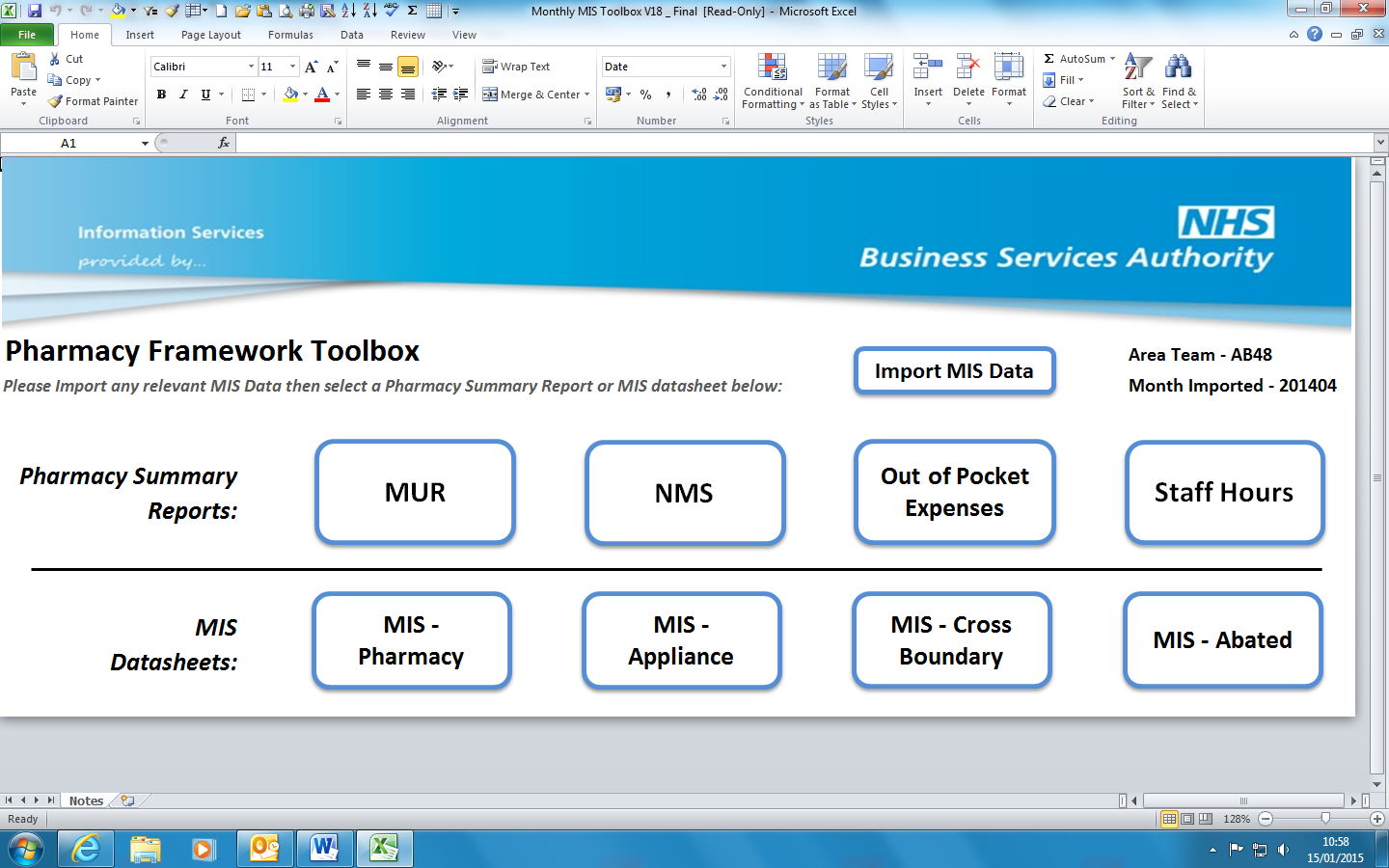           Click on ‘Out of Pocket Expenses’, to display the pharmacy summary report 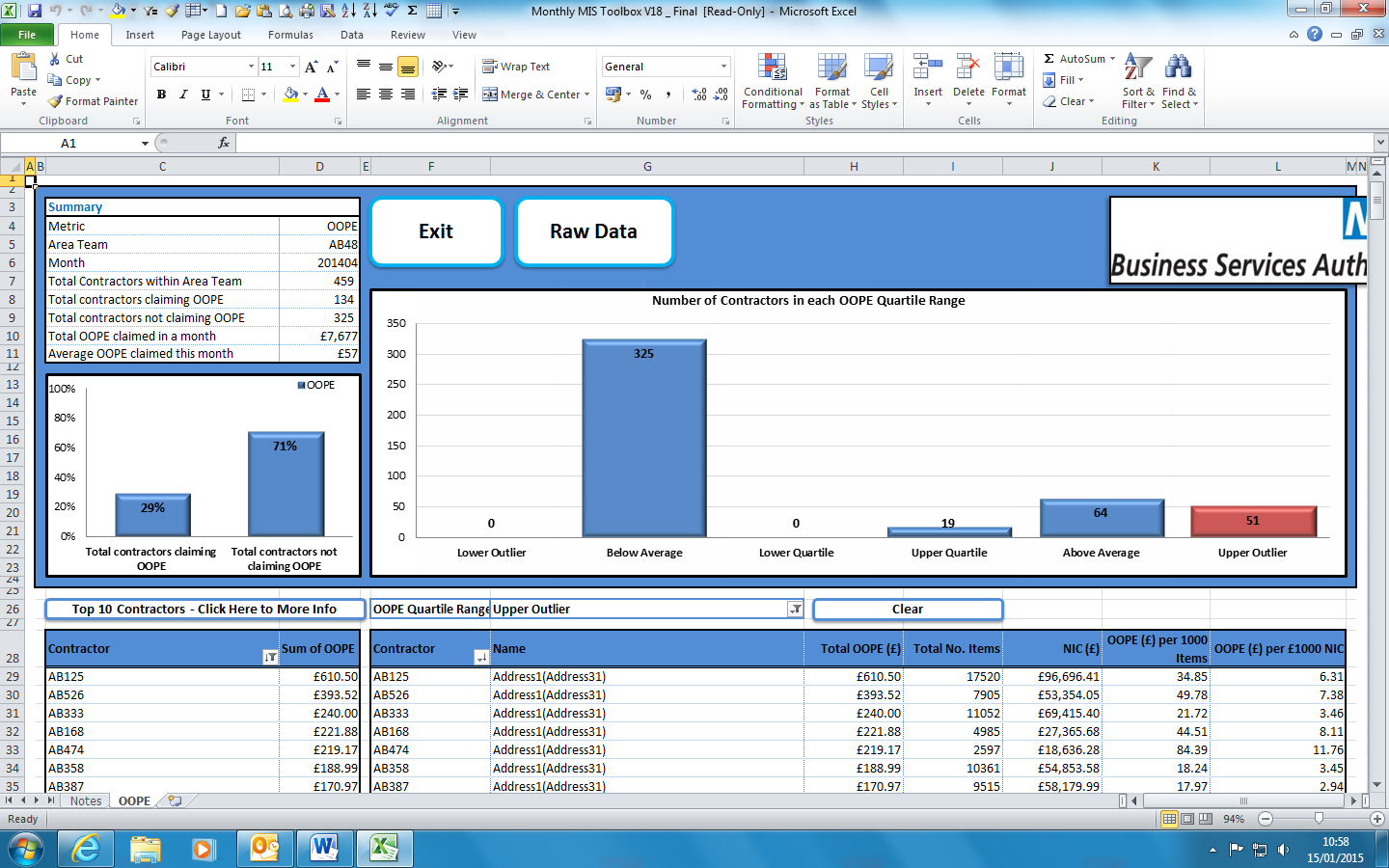             Total OOPE (£) – Total amount of Out of Pocket Expenses (OOPE) declared for that month                        Total Number of items – the number of items processed by the contractor that monthNIC (£)- Value of standard discount rate items + value of discount deducted + value of zero          rate itemsOOPE (£) per 1000 items – (Total OOPE declared/Total number of items for the    month)*1000           	OOPE (£) per £1000NIC – (Total OOPE declared/total NIC)*1000Click on ‘Raw Data’ to view data in MIS spreadsheet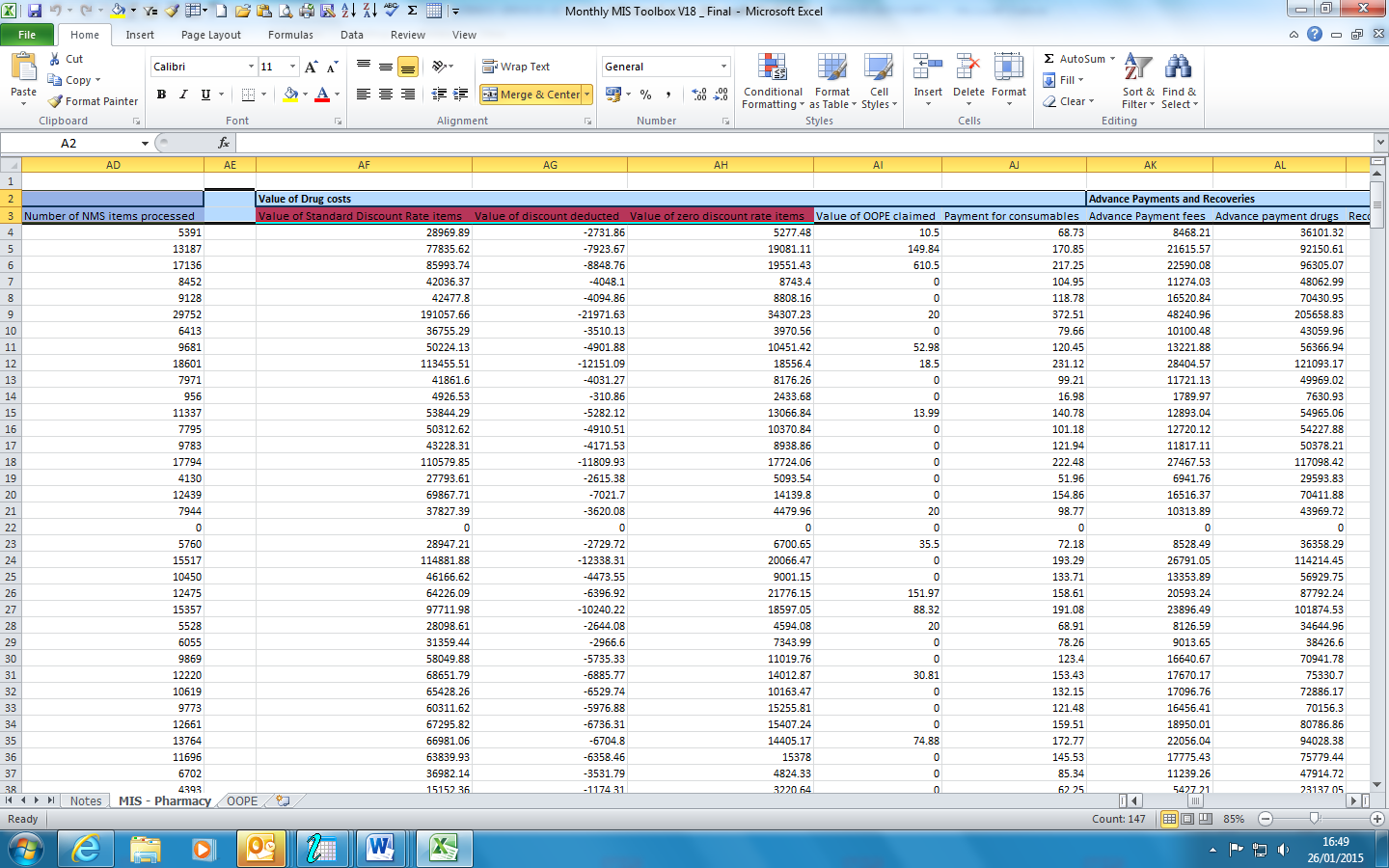            	The MIS spreadsheet displaying OOPE claimedStaff Hours Summary Report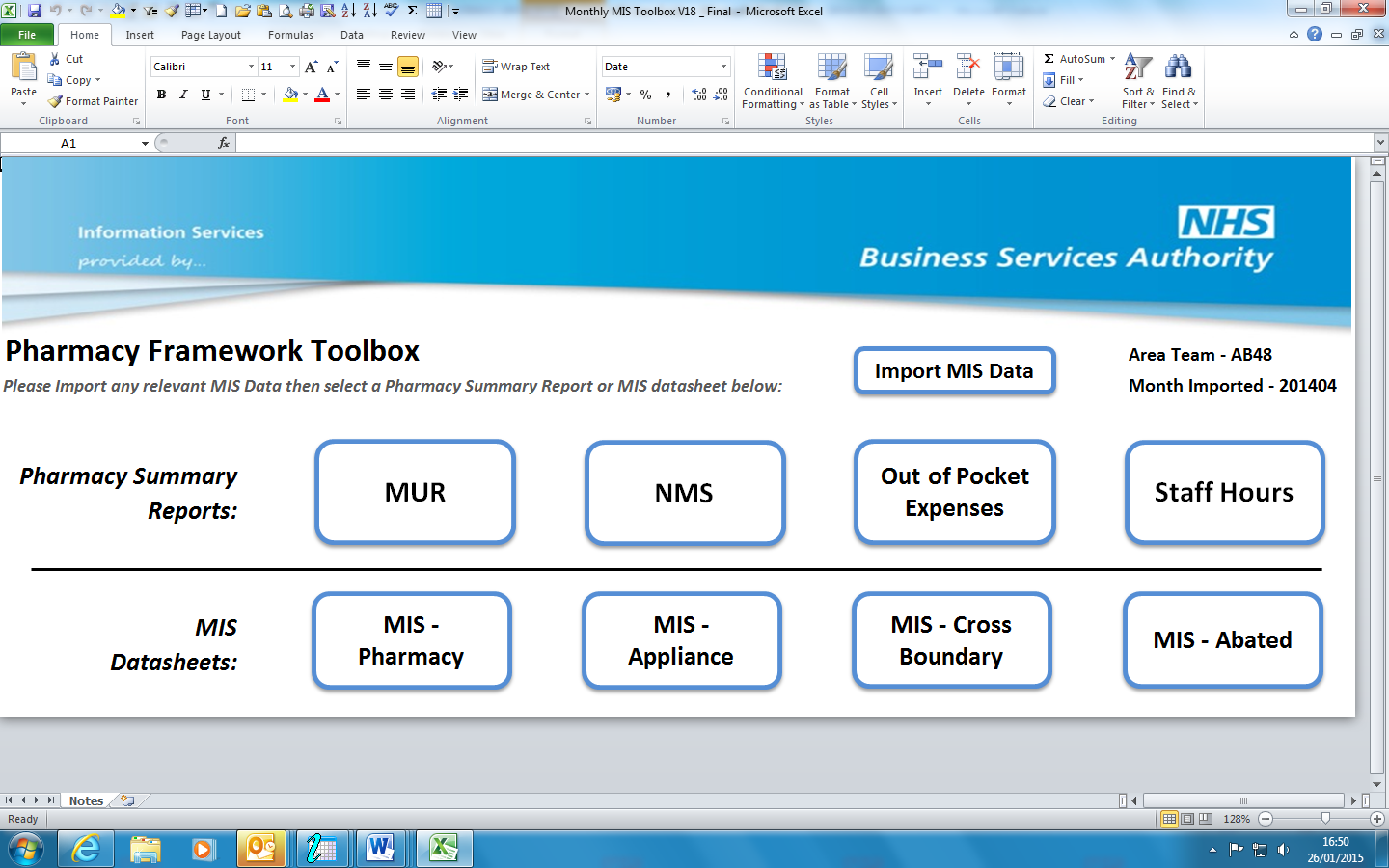    Click on ‘Staff Hours’, to display results from Pharmacy Summary report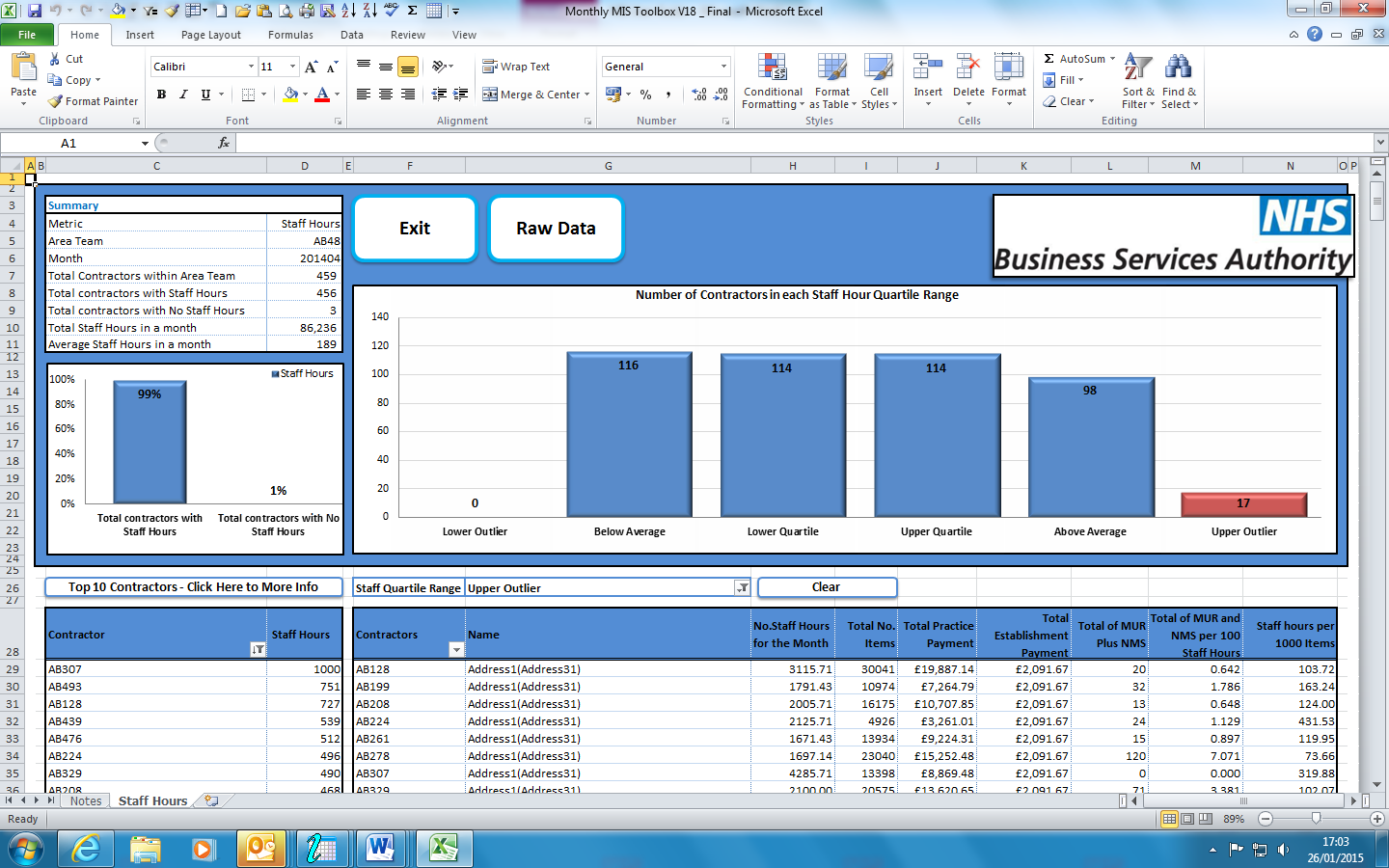 Number of staff hours for the month (Number of hours per week declared in the MIS/7)* the number of days in the month       	 Total Number of Items – The number of items processed by the contractor that month                    	Total Practice Payment – total practice payment paid to the contractor that month.        	Total Establishment Payment – total establishment paid to the contractor that month.													          	Total of MUR plus NMS -  Number of MURs declared + Number NMS conductedTotal of MUR and NMS per 100 staff hours - ((Number of NMS + Number MURs)/ Staff   Hours per month) * 100.									Staff hours per 1000 items – (Number of staff hours for the month/Number of items for the month)*1000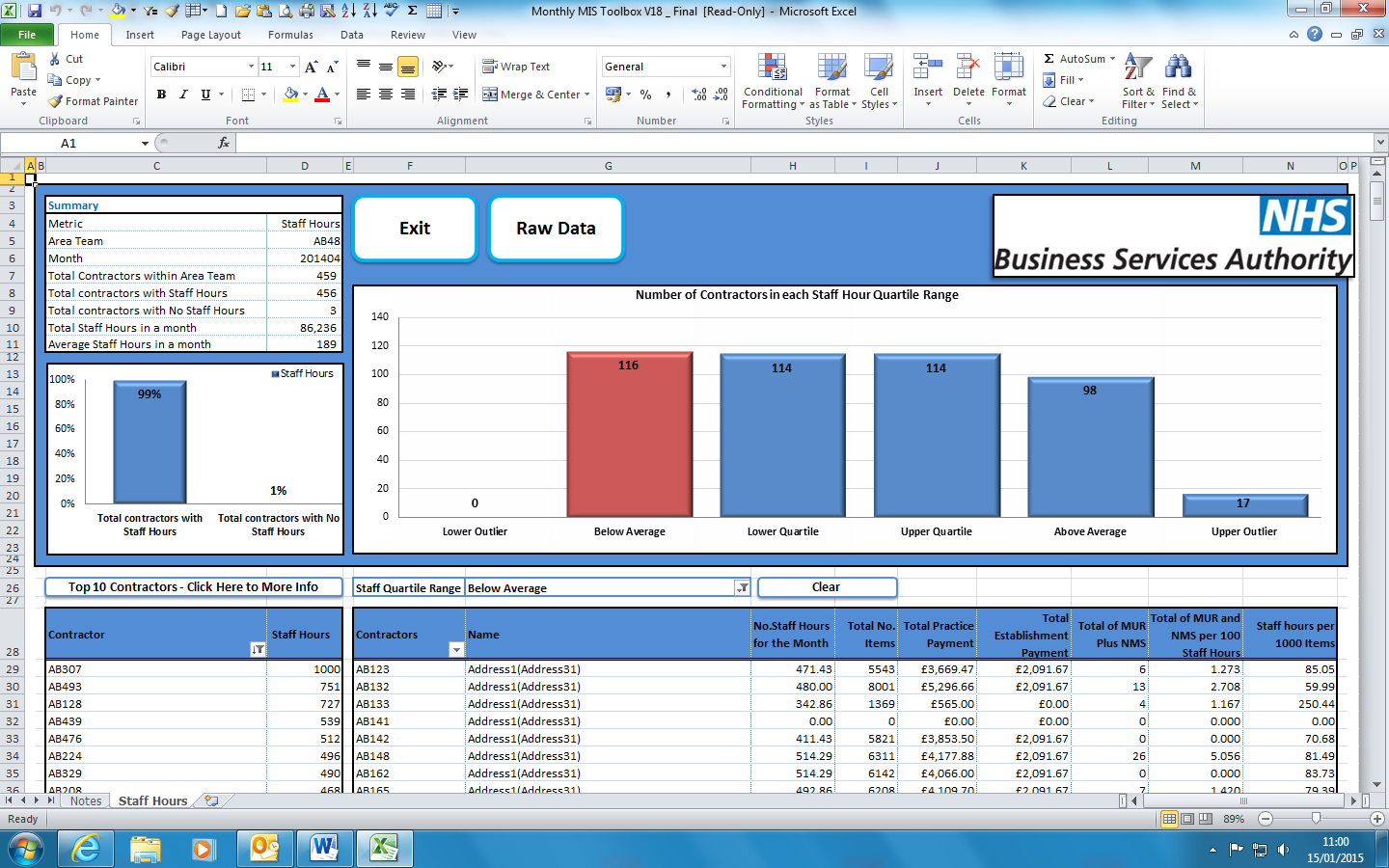          		Click on ‘Raw Data’ to view data in MIS spreadsheet.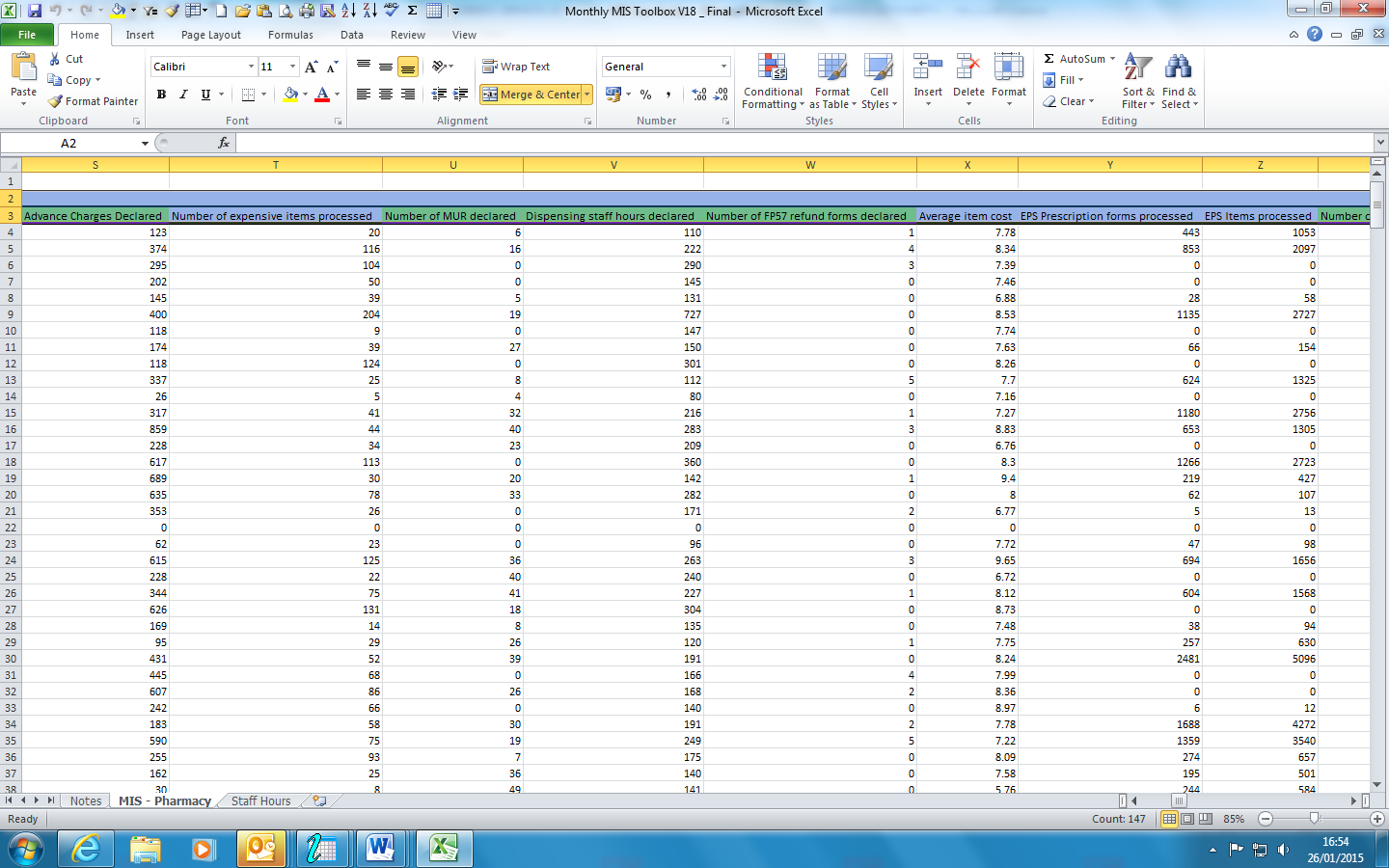 	Related columns can be found in raw data.Raw data provides details of the services claimed by the contractor, but does not show any subsequent adjustments.  The data displayed shows the actual data processed for that particular payment date and does not record subsequent adjustments processed as adjustment.The raw data spreadsheet has been enhanced to display overarching headings representing the columns that denote the following:Prescription data – non-monetary valuesValue of drug costsAdvance payments and RecoveriesPrescription Fee valuesPrescription Charge ValuesAppliance Fee valuesArea Team PaymentsLPC LeviesContract specific paymentsPre- payment Certificate deductionNHSBSA Authorised Payments